DKM COLLEGE FOR WOMEN(AUTONOMOUS) VELLORE-1REPORT ON THE CITIZEN CONSUMER CLUB(CCC) ACTIVITIES FOR THE ACAEDEMIC YEAR 2020-21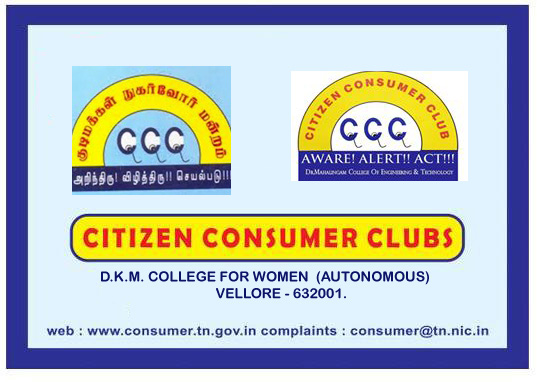 report of the ccc activities for the academic  year  2020-2021The activities of  citizen consumer club of DKM college was inaugurated on 18th December  2020. All the  students of DKM college are the members of the CCC.  Under the headship of the CCC CO ORDINATOR, DR.A.SUDARVIZHI  the activities of the  CCC was inaugurated.  Ms.U.DIVYA, III B.Com, was selected as the student secretary of CCC for this academic year. Dr.T.Bharathi, Assistant Professor of Commerce(Aided) spoke  on the basic concepts, rights and duties of a consumer with a power point presentation.  The other events organized were as follows.Report  on  the  awareness  meeting  on consumer rights & responsibilities  held  on  TUESDAY  the  16th february 2021 at 10.00 am  at the brahamaputra  conference  hall. The Department of Commerce(Aided) on behalf  of the Citizen Consumer Club  conducted an awareness programme of consumer rights & responsibilities on 16.02.2021 Tuesday in the Brahamaputra hall. Mr.K.Kumaresan, LLB, President-NCPA, State Joint Secretary-FEDCOT was the chief guest of the day. He spoke on the various rights and responsibilities of a consumer with pratical examples. he highlighted how a buyer should be aware and concentrate on what things while purchasing a product. at 11.30 am Thiru.T.Basherruddin, M.A, Consumer Activist,Founder president of consumers welfare protection society of Pernambut, Gudiyattham took over the stage. He shared the basic features of a consumer  and the various remedies available to  a consumer if they are betrayed or cheated. students also asked many questions and raised  many doubts which was addressed by the resource person. An intra college competition on misleading advertisement  was conducted for the students. the competitions include drawing, essay writing and poetry. 52 students participated in drawing competition, 11 students in poetry writing and 50 students in essay writing.  2 judges for each category gave their judgment and the final winners for first three places were selected. prizes were distributed to the prize winners. Nearly 100 students participated in the meeting. Ms.P.Indhumathi, Co-ordinator of CCC from unaided pattern gave the vote of thanks. After the feedback from students the meeting ended at 1.00 pm. PHOTOS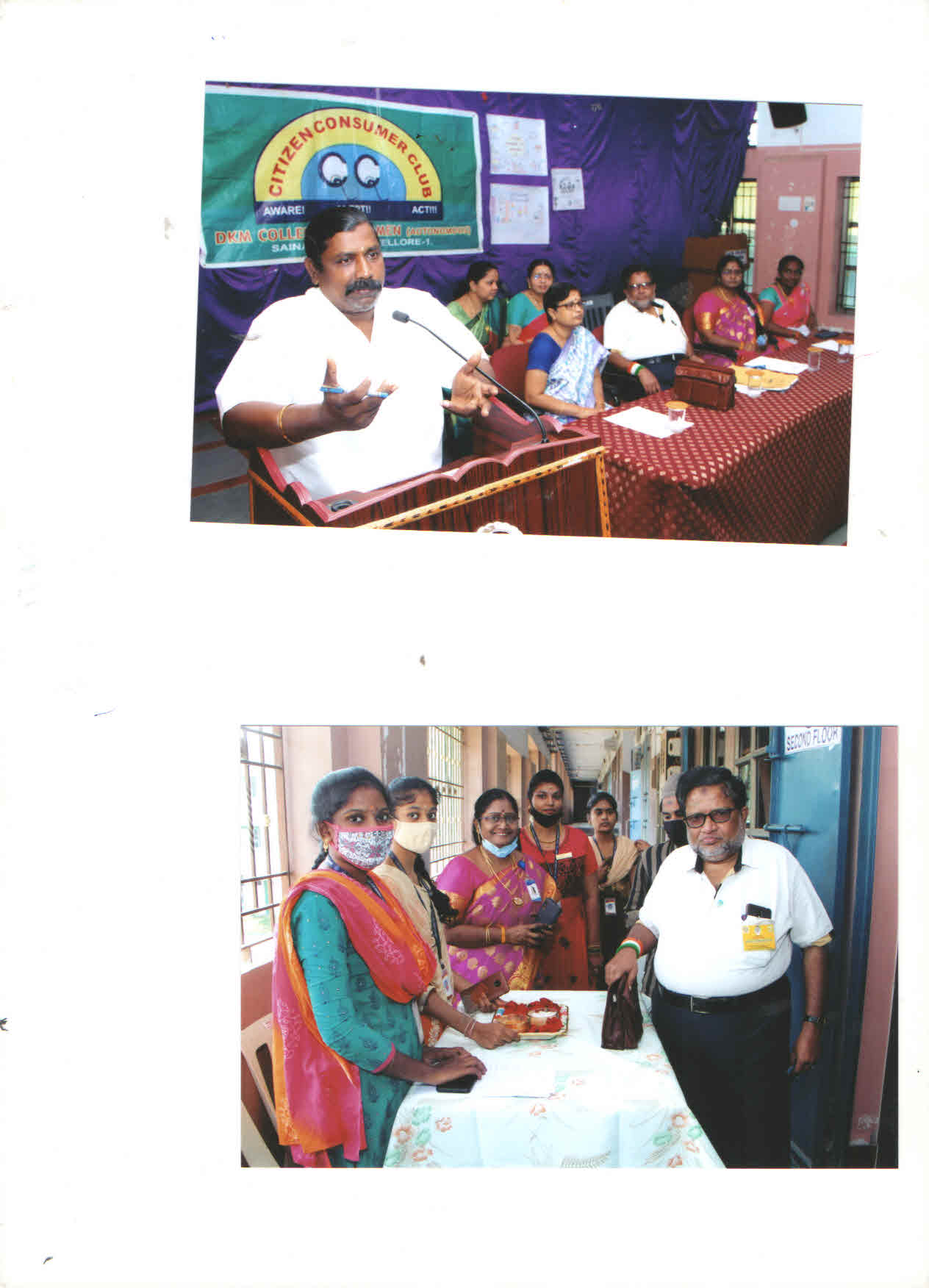 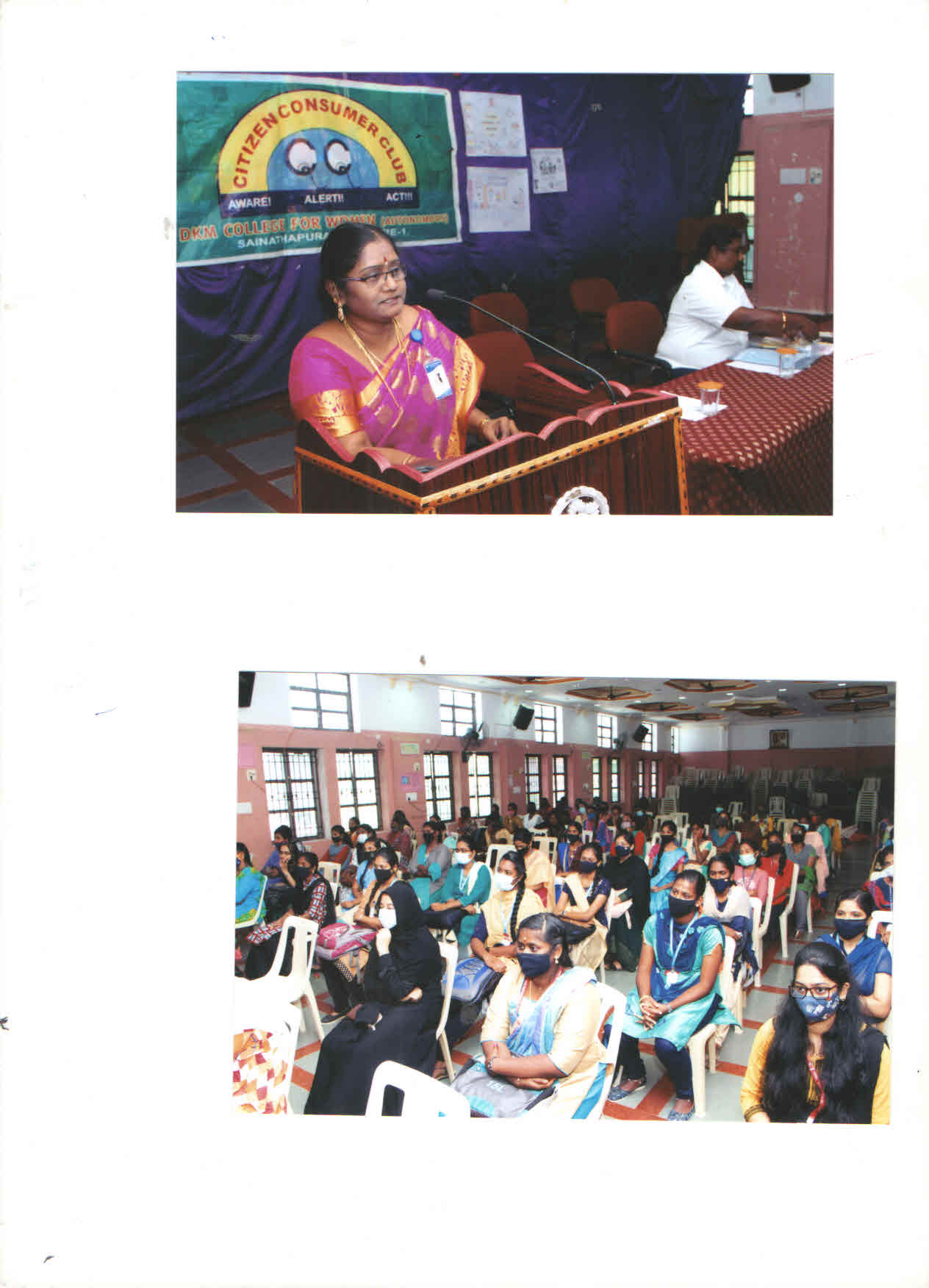 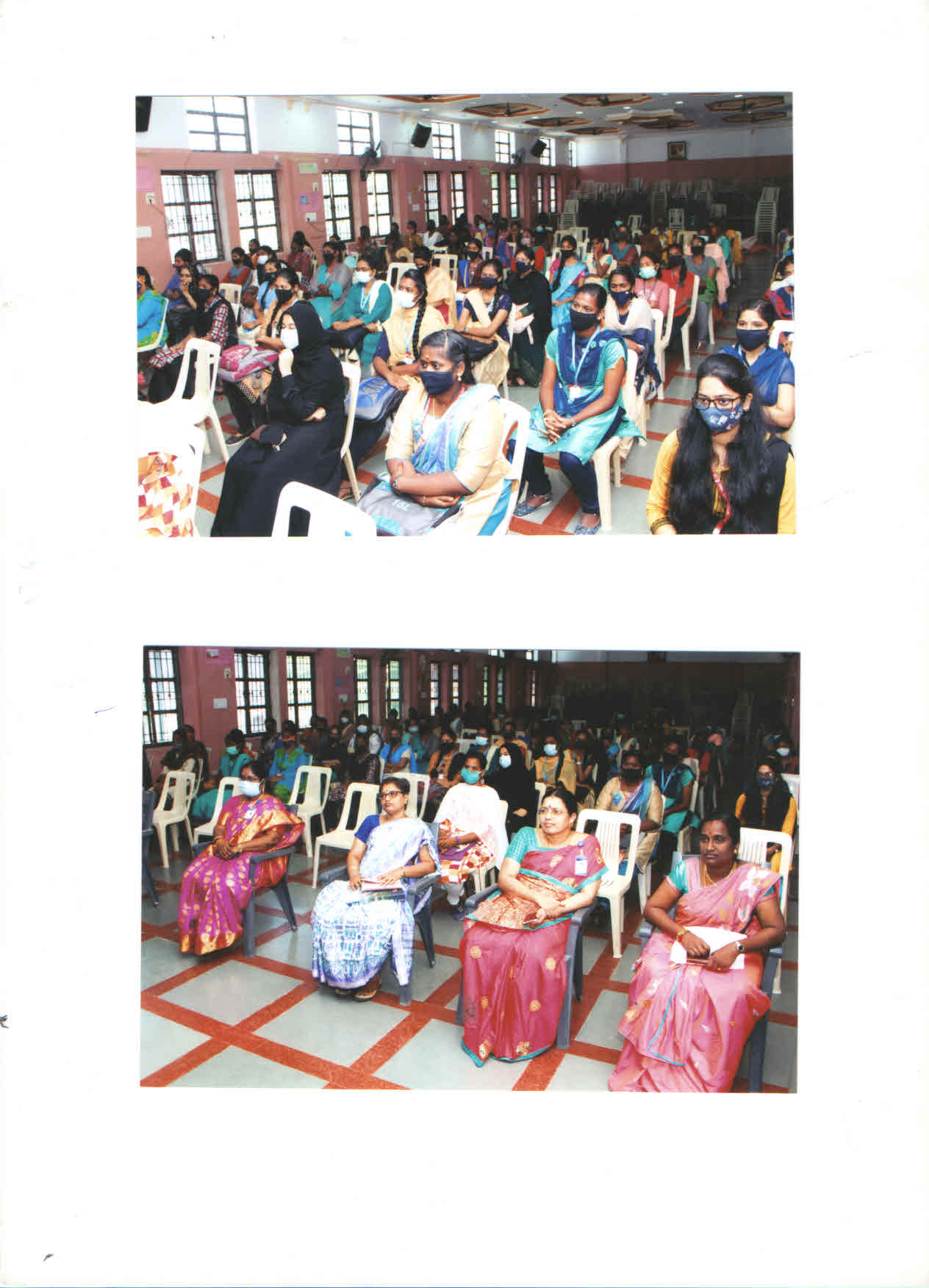 PRESS-PAPER CUTTINGS.NONAME OF THE ACTIVITYCHIEF GUESTNO OF BENEFICIARIESDate1.Consumer Awareness Meeting on consumer rights and responsibilities1.Thiru.T.Basherruddin, M.A, Consumer Activist,Founder president of consumers welfare protection society of pernambut, gudiyattham.10016.02.20212.Consumer Awareness Meeting on  responsibilities2.Mr.K.Kumaresan, LLB, President-NCPA, State Joint Secretary-FEDCOT10016.02.2021